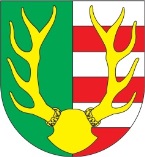 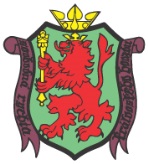 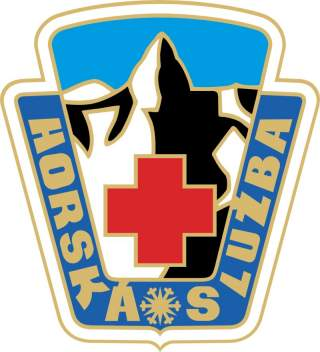 ŠPIČÁK  NIGHT  VERTICAL  RACEŽELEZNÝ PAŠERÁK
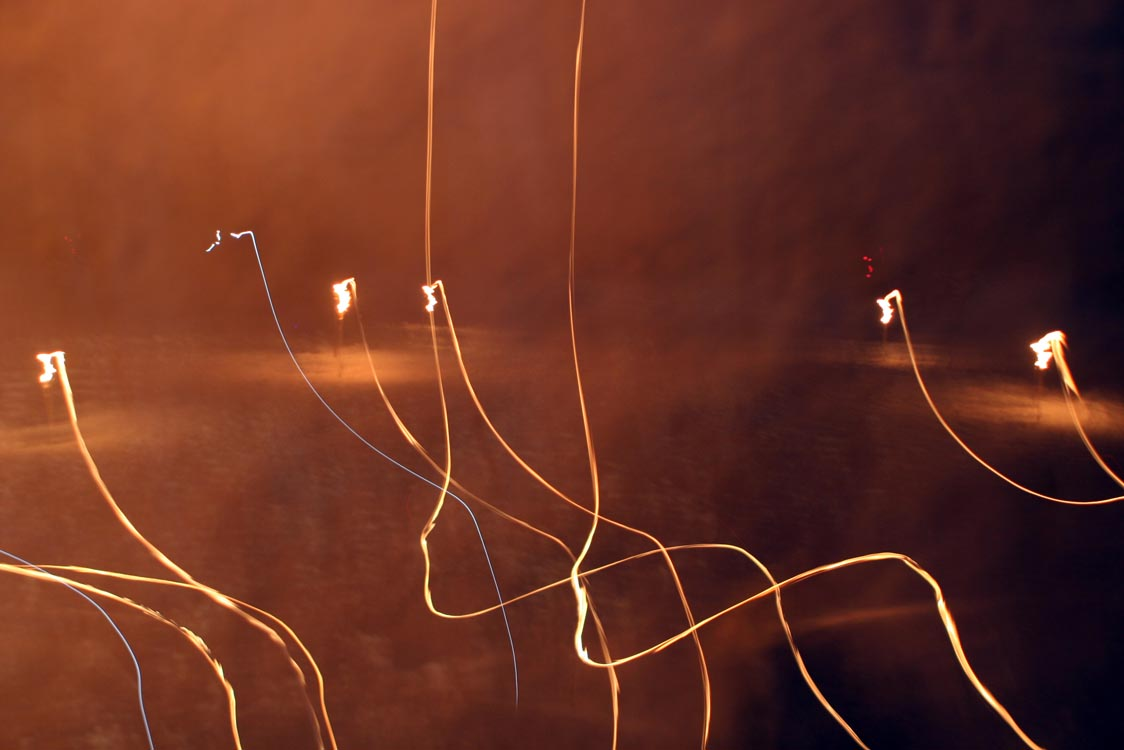 8. ročník večerního skialpinistického závodu28. 12. 2019Šumava - Železná Ruda – Špičák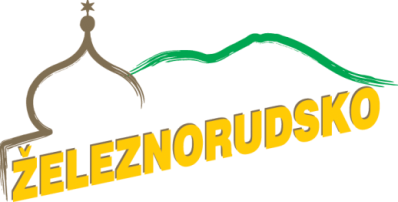 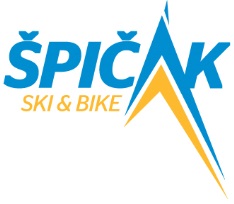 Organizátor: Horská služba Šumava, Město Železná Ruda a Sport service ŠpičákMísto konání: Špičák – Železná Ruda, ŠumavaStart: Sportovní areál Špičák – dolní stanice SLD ŠpičákCíl: Špičák – vrchol – 1202 m n. m.Vyhlášení výsledků: Ski bar Špičák Program:16,00 – 17,30 hod.	Prezentace závodníků – Sportovní areál Špičák – stanice HS Šumava13°13'39.421"EGPS: 49°9'39°9'32.001"N, 13°13'39.421"E
17,45 hod.			Výklad trati
18,00 hod.			Start závodu
20,00 hod.			Vyhlášení výsledků – Ski bar Špičák                 21,00 hod.              	Večůrek – Ski bar ŠpičákInformace:mail: kocum@hscr.czTelefon: +420 602 161 107Přihlášky:Na emailové adrese kocum@hscr.cz do 27. 12. 2019 do 18 hod. nebo 28. 12. 2019 na místě do 17,30 hod.Do přihlášky prosím uveďte JMÉNO, PŘÍJMENÍ, DATUM NAROZENÍ (dd.mm.rrrr), KATEGORII (viz. níže), ADRESU, SPORTOVNÍ ODDÍL a KONTAKT (mail nebo telefon).Startovné: 100,- KčPlatí se hotově v den závodu při prezentaci!Ze startovného je hrazena příprava a organizace závodu.Kategorie:MV – MUŽI VETERÁNI – ročník narození 1978 a šedivější MO – MUŽI OPEN – příchozí muži bez rozlišení věku
ME – MUŽI ELITE – ročník narození 1979 a bujařejšíŽV – ŽENY - ročník narození 1978 a „zkušenější“ŽO – ŽENY OPEN – příchozí ženy bez rozlišení věku
ŽE – ŽENY ELITE – ročník narození 1979 a „růžovější“LYŽNÍCÍ A LYŽNICE – rok výroby lyžařské výzbroje a výstroje před rokem 1978Trať: vypsaná pro kategorie všechny kategorie (kategorie MV, ME, ŽV a ŽE budou mít trať částečně upravenou!) Délka tratě: cca 1,6 kmPřevýšení tratě: cca 340 mStart: sportovní areál Špičák (860 m n. m.) Cíl: Špičák (1202 m n. m.)Popis tratě: Start - Sportovní areál Špičák – výstup po sjezdových tratích č. 2 a 3 na vrchol Špičáku - cílový prostor u horní stanice SLD Špičák.Změna trasy z důvodu sněhových podmínek vyhrazena!Povinná výstroj ( ČHS, ISMF): !NEPLATÍ PRO KATEGORII LYŽNÍCI A LYŽNICE!Lyže s ocelovými hranami po celé délce lyže s minimální šířkou 60 mm. Lyže musí být dlouhé minimálně 160 cm pro muže a 150 cm pro ženy. Délka lyže může být i kratší, nesmí však být pod 90 % výšky závodníka. Vázání musí umožňovat pohyb paty při stoupání nebo sjezdu a může, ale nemusí být vybaveno bezpečnostními řemínky (na závodníkovo vlastní nebezpečí). Boty musejí být tak vysoké, aby chránily kotníky. Musejí mít podrážku minimálně na 80 % plochy chodidla s minimální hloubkou vzorku 4 mm. Na boty musí jít upevnit stoupací železa. Pár skialpinistických, teleskopických nebo běžeckých holí s maximálním průměrem 25 mm a nekovovými kroužky.Pár stoupacích pásů.Čelová svítilna.Čepice a rukaviceLékárnička obsahující: 1 ks sterilní obvaz, 1 ks elastický obvaz, 1 ks trojcípý šátekMobilní telefon.ochranná přilba povinná pro kategorie MV, ME, ŽV a ŽEHodnocení závodu:Dle platných pravidel závodů ve skialpinismu - http://www.horosvaz.cz/soutezni-skialpinismus/pravidla-zavodu/První 3 závodníci v každé kategorii obdrží upomínkový předmět. Drobné věcné ceny budou losovány tombolou.Pro nejrychlejšího závodníka na trati Elite je připravena putovní trofej Železného pašeráka.Ubytování:Pořadatel ubytování nezajišťuje.První pomoc:Zajišťuje Horská služba ČR.
SOS telefon v průběhu závodu: +420 1210 – HS ŠpičákParkování: Bezplatné parkování je zajištěno na parkovišti SA Špičák (cca 150m od startu závodu).
Různé: Způsob závodu: vertical jednotlivci.
Převoz potřebných zavazadel ze startu do cíle bude zajištěn pořadatelem.
V případě nepříznivých sněhových podmínek si pořadatel vyhrazuje právo změnit trasu závodu, popř. trasu zkrátit.
Den posledního rozhodnutí o nekonání závodu z důvodu špatných sněhových podmínek bude 27. 12. 2018 v 15 hod. Informovat Vás budeme prostřednictvím internetu: www.hscr.cz . Případné dotazy Vám zodpovíme na tel. čísle +420 602 161 107.
Každý závodník obdrží při prezentaci startovní číslo, které je povinen na sebe viditelně umístit. Každý závodník je povinen podepsat prezentační listinu.
Po dokončení závodu může v prostoru cíle proběhnout kontrola povinného materiálu.
Protesty je možno podat písemně do 15 min po zveřejnění předběžných výsledků do rukou ředitele závodu, společně se vkladem 500,- Kč. V případě kladného vyřízení se vklad vrací.
Kategorie budou vyhlašované při minimálním počtu 3 závodníků v kategorii.
Pro vyhlášení a následný Večůrek je rezervován Ski bar Špičák!Každý závodník, organizátor či doprovod se účastní závodu na vlastní nebezpečí!Organizační výbor:Ředitel závodu: Martin KocumVelitel tratě: Ondřej KocumZdravotní zajištění: Horská služba, lékařHlavní rozhodčí: Martin Kocum st.Akci podporují: 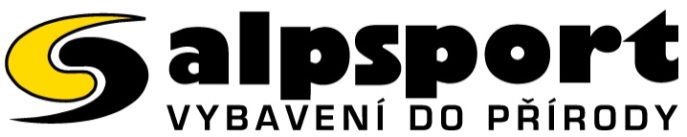 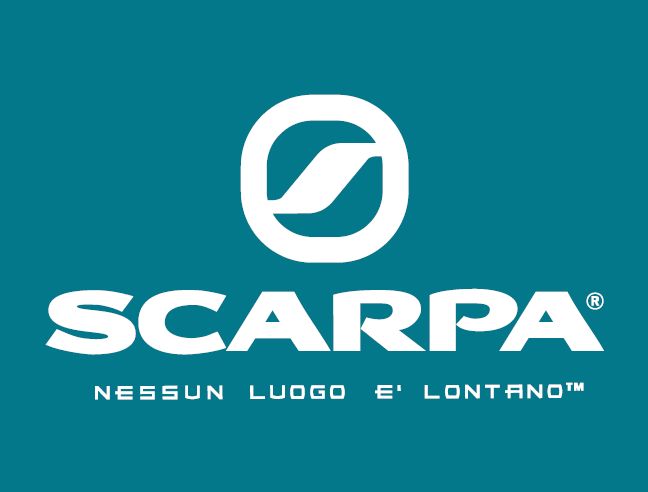 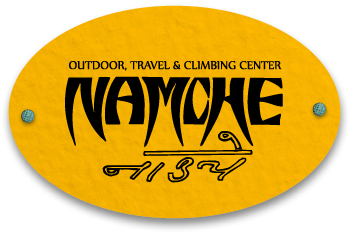 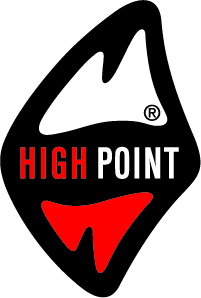 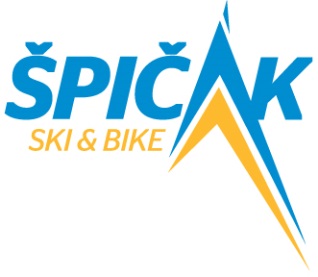 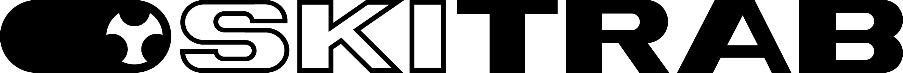 